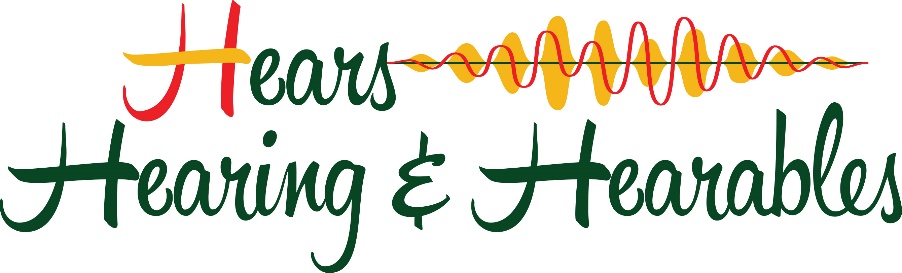 Demo test hearing aids GuidelinesAt Hears Hearing & Hearables, we love to introduce people to better hearing.  Because we do this in our clinic, this is not new to us, only that we have to mail you a hearing aid and get to know you remotely.  This is an agreement between you and us that we will work together.  The demo will be approximately two weeks in length, a charge of $600 will be applied for the process to begin. If you have not had a diagnostic hearing test, we will require at least a Pure Tone Audiometry Air Conduction Test for the purpose of programming the demo aids for you.  The model that we demonstrate may or may not be the exact model that we recommend for you, it is simply to give you an idea of the features and sound of this particular technology level.If after the first demo trial you would like to try another model, (or continue with the first), there will be another charge of $100.  After trying the demo aids, and you like hearing well, we will counsel you on the different brands, styles, and levels of technology available to you and recommend device/s for you to choose from.  We will help you find a hearing care provider in your community to dispense the chosen aids for you.  $400 of the $600 will go toward your purchase (and 300 if you do try three demos). If you don’t want to continue you will receiver back $600 – #Trials(100).After payment is made for the hearing instrument/s, there is a 45-day trial period from the state of Minnesota but may be different depending on your state to adjust them to your fit and satisfaction.  During this time, you can change your mind and try something else or you can back out entirely and receive a refund for the hearing aid/s (less a $100 per hearing aid for processing less the # trials).  This is explained in further detail in the purchase agreement done at your dispensing date at your community service provider.  By signing below, I acknowledge reading and understanding the Demo Guidelines of Hears Hearing & Hearables.  I understand that I will be charged $600 and will use $100 towards each demo.  I understand that if I do not return the hearing aids within the time frame, I will be charged an additional 100 per week late.  If they are not returned within a month, a final $400 will be charged.  If the hearing aids are lost, please call us immediately.  Patient Signature:  __________________________________________    Date: __________________